ПОЛОЖЕНИЕо проведении областного смотра-конкурса детских рисунков, плакатов и видео роликовпод девизом «Доноры нужны каждый день» среди учащихся школ областиОбластной смотр-конкурс детских рисунков, плакатов и видео роликов проводится по инициативе Псковского регионального отделения Российского Красного Креста в целях пропаганды донорства, привлечения граждан для активной сдачи в пунктах переливания кровиЦель и задачи конкурсаДонорство – это исторически одно из приоритетных направлений деятельности Российского Красного Креста. В годы ВОВ благодаря работе Российского Красного Креста, движение донорства стало массовым. На фронт было отправлено более 700 тысяч литров крови. Донорство ежедневно спасает тысячи людей, но с каждым годом свободной крови нужно все больше. Переливание помогает продлить жизнь, является неотъемлемой частью при проведении некоторых хирургических процедур, во время стихийных бедствий и катастроф. Чтобы выразить почтение людям, которые добровольно и безвозмездно сдают кровь, а также для привлечения новых доноров, создан Всемирный день донора крови.Условия конкурсаНа конкурс принимаются рисунки, плакаты и видеоролики, темы которых соответствуют девизу конкурса “Доноры нужны каждый день”, и могут осветить проблему, связанную с нехваткой доноров, а также полезность и необходимость сдачи крови. Рисунки и плакаты могут отражать программную деятельность Красного Креста в продвижении донорства крови, пропаганду принципов Красного Креста: гуманность, добровольность, беспристрастность, нейтральность, независимость, единство и универсальность.Сроки проведения конкурса по данной номинации - с 20 апреля по 1 июня 2023 г. Общий порядок организации и проведения смотра-конкурса.Смотр-конкурс проводится по 3 группам в каждой номинации:1) среди учащихся 1-4 классов (рисунки);2) среди учащихся 5-8 классов (плакаты);3) среди учащихся 9-11 классов (видео ролики).Руководство организацией и проведением смотра-конкурса осуществляют внутришкольные комиссии.В школах в состав смотровых комиссий должны быть включены педагоги.Общее руководство по организации и проведению областного смотра-конкурса возлагается на Псковское региональное отделение Российского Красного Креста.Итоги внутришкольных смотров-конкурсов подводятся школьными комиссиями. По одному лучшему рисунку, плакату и видеоролику от каждой группы (всего 3) направляются в по адресу: 180004, г. Псков, ул. Советская, д.85, Псковское региональное отделение РКК до 1 июня 2023 года, конт. телефон 72-09-11.Рисунки, плакаты и видео ролики, представленные на конкурс, не возвращаются и могут быть использованы в издании различных информационных материалов по данной тематике.Требования к конкурсным работам.1. На рисунке (плакате) обязательно должен быть обозначен девиз конкурса.2. Рисунки и плакаты должны содержать в себе эмблему Красного Креста. Эмблема Красного Креста должна соответствовать стандарту — ее изображение состоит из круга на белом фоне со сторонами 10 ед. таким образом, стороны эмблемы относятся как 10:10 (в любых единицах измерения). Согласно приложению №1.3. Формат рисунка – А4 (размер листа альбома для рисования) Плакат должен быть выполнен на бумаге формата А3 (половина листа ватмана).4. Рисунок, плакат может быть исполнен акварельными красками, гуашью, фломастерами, тушью, карандашом и т.п., но должен быть ярким и красочным.5. Рисунки (плакаты) должны быть оригинальными, соответствовать девизу смотра-конкурса, показывать отношение детей-художников к данной теме6. В нижнем правом углу должны быть указаны фамилия, имя учащегося, школа, класс. Место для девиза выбирается произвольно.7. Видеоролик должен быть уникальным, соответствовать целям, задачам и приоритетам конкурса; содержать актуальный информационный блок; иметь лёгкость восприятия материала; и полноту раскрытия темы. В титрах должны быть указаны фамилия, имя учащегося, школа, класс.Награждение победителей областного смотра-конкурса детских рисунков, плакатов и видеороликов.Победителями областного конкурса признаются авторы, чьи работы полностью соответствуют условиям конкурса.Победители конкурса в каждой возрастной группе награждаются ценными призами:Приложение №1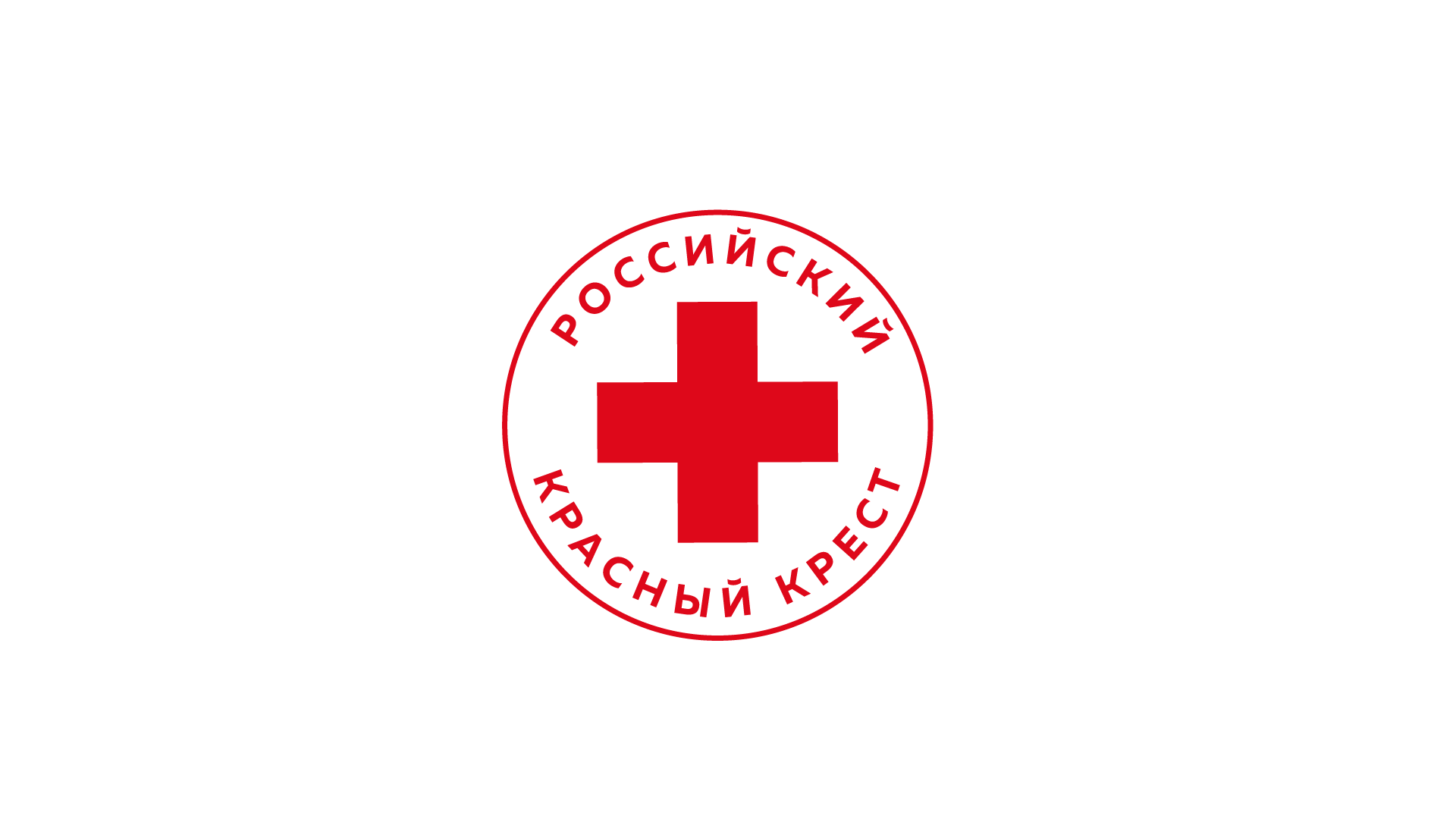 УТВЕРЖДАЮПредседатель Псковского регионального отделения ООО "Российский Красный Крест"УТВЕРЖДАЮЗаместитель председателя Комитета по образованию Псковской области_______________В.В.Мишакова«___»  апреля   2023 г.__________________С.А.Николаев«___»  апреля   2023 г.1-4 классов (рисунки)5-8 классов (плакаты)9-11 классов (видео ролики)1 место – набор    для детского творчества «Artist’s corner», кепка «Культура донорства», шоппер «Путь донора»2 место – механическая точилка для карандашей «Berlingo», кепка «Культура
донорства», шоппер «Путь донора»
3 место – кепка «Культура донорства», шоппер «Путь донора»1 место – толстовка «Культура донорства», термокружка «Один на десять тысяч»2 место – наушники  Накладные «Gryphon 751», термокружка «Один на десять тысяч»3 место – шоппер «Путь донора», термокружка «Один на десять тысяч»1 место – коврик для компьютерной мыши
«Black ultra XXL», компьютерная мышь 
«Mirage», ежедневник «Доноры нужны каждый день», обложка для паспорта «Доноры нужны каждый день»
2 – 3 место – беспроводной набор 
«Skyline 895», ежедневник «Культура донорства», обложка для паспорта «Доноры нужны каждый день»